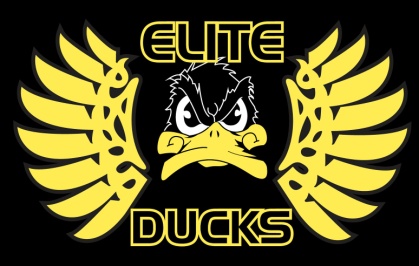 Elite Ducks Football Release FormI, 						release 						 to           (Ducks Rep)	(Player Name)the						for the current AYF-PYFCL season. He/She is in good             (Requesting Association)standing with the Triad Elite Ducks Football/Cheer Organization. Ducks Football Commissioner						Date			PYFCL Football Commissioner						Date			